Ihre    werdenmachen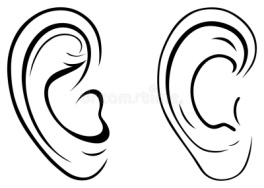 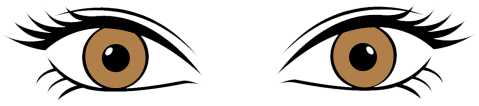 Wer liest, hat gut reden!L e s e a b e n d der TG SpektakelUnter diesem Motto wagen wir in diesem Herbst wieder einmal etwas ganz Neues. Corona hatte bzw. hat uns immer noch fest im Griff. Trotzdem wollen wir einen kleinen Schritt in Richtung Normalität wagen und Sie, liebes treues Theaterpublikum, an drei Abenden mit allerlei Lesestoff auf eine Lesereise der anderen Art mitnehmen. Bei einem bunten Leseabend können Sie mit uns eintauchen in die Welt der Worte und abenteuerlichen Geschichten. Schon Kinder lieben es, wenn Ihnen vorgelesen wird. Lehnen Sie sich entspannt zurück, wir lesen Ihnen vor. Lassen Sie sich von uns berieseln und in unterschiedliche Welten und Genres entführen, lauschen Sie allerlei Geschriebenem – lustig, spannend, unterhaltsam, informativ, romantisch, skurril … so Vieles verbirgt sich zwischen zwei Buchdeckeln. Sie müssen einfach nur zuhören!Wir freuen uns auf Ihren geschätzten Besuch, Sie dürfen sich auf einen unterhaltsamen und kurzweiligen Abend freuen.1./2. Und 8.Okt. im Kulturhaus Weißenstein – Beginn 20:00   Ihre TG Spektakel        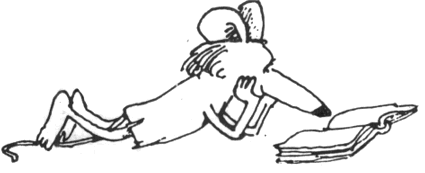 